   CÂMARA MUNICIPAL DE ARARAQUARA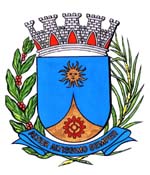 MESA DA CÂMARA MUNICIPAL DE ARARAQUARAAcrescenta parágrafo único ao art. 8º, da Resolução nº 408, de 20 de março de 2013 que instituiu o Programa “Sessão Cidadã” na Câmara Municipal de Araraquara e dá outras providências. 	Art. 1º Ao artigo 8º da Resolução nº 408, de 20 de março de 2013 que instituiu o Programa “Sessão Cidadã” na Câmara Municipal de Araraquara, fica acrescentado parágrafo único com a seguinte redação:	“Art. 8 º [...]	Parágrafo único. Ato de autoria da Mesa Diretora, publicado obrigatoriamente na primeira sessão ordinária de cada ano legislativo, irá dispor o calendário pormenorizado das quatro Sessões Cidadãs a serem realizadas no ano legislativo.”Art. 2º Esta resolução entra em vigor na data da sua publicação.Sala de Sessões Plínio de Carvalho, 28 de abril de 2015.                         MESA DA CÂMARA MUNICIPAL DE ARARAQUARA                                Vereadores:______________________________                                                                         ELIAS CHEDIEK                                                                     Presidente ______________________________                   EDNA MARTINS                                                                   Vice-PresidenteContinuação do SUBSTITUTIVO Projeto de Resolução nº 003 /15______________________________                      DOUTOR HELDER                          1º Secretário __________________________________________________________________________________________ SUBSTITUTIVO AO PROJETO DE RESOLUÇÃO Nº  003/15.